Updates on Support high school students in TohokuAs of December 2014AMDA has been supporting high school students in Tohoku Region of Japan that had received a massive destruction from the earthquake and tsunami of March 11th, 2011. We would like to thank all the donors and supporters from around the world who have shown their compassion and given support by sending donation through Global Giving.Charity ConcertsIn the past, AMDA have organized Kizuna Concerts connecting Otsuchi High School Brass Band in Iwate Prefecture, with Shujitsu High School in Okayama Prefecture (home to AMDA). Recently, we have received a letter that was composed by Otsuchi High School Brass Band members, and would like to share their heartfelt appreciation with our donors.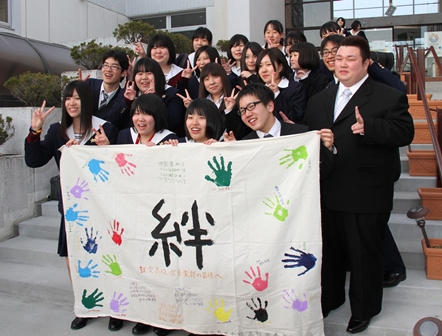 International Scholarship ProgramThanks to the warm support from our donors, we are able to continue to support high school students in Tohoku Region. In Japanese fiscal year 2014, 28 students of 4 high schools are receiving a scholarship through AMDA International Scholarship Program. Students aim to be a medical professional such as a doctor, a nurse, or a physical therapist in the future. Each student receives 15,000yen (about 126 USD) per month until she/he graduates high school.AMDA has been supporting to the high school students living in Tohoku region, where the number of lives has been impacted by the Great East Japan Earthquake and Tsunami on 11 March 2011. AMDA International Scholarship Program has started in March 2011 and 274 students of 8 schools have received the scholarship in the past 3 years. Breakdown of Scholarship Recipients:Thank you so much for your warm support to our project. Your continuous support will be highly appreciated.Name Prefecture No. of Students1Kesennuma High SchoolMiyagi92Shizugawa High SchoolMiyagi83Kamaishi High SchoolIwate14Otsuchi High SchoolIwate11Total28	Year	Number of students2011862012101201366201428Total281